This October I’m running a marathon to fight the single biggest killer of Australians – heart disease. 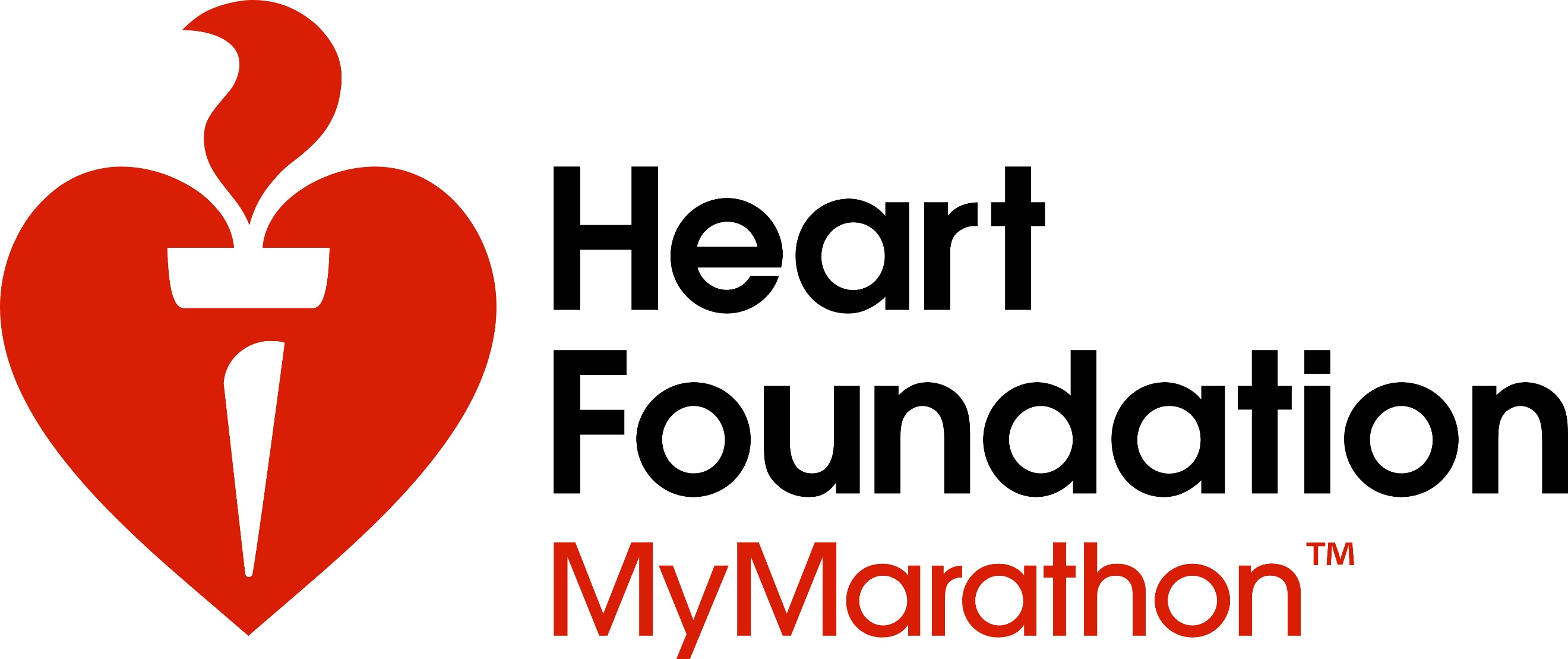 Donate to my challengewww.mymarathon.com.au 